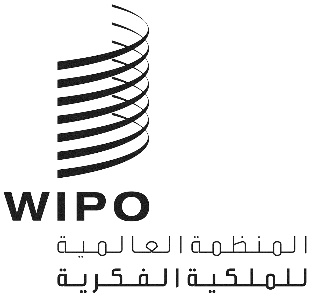 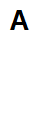 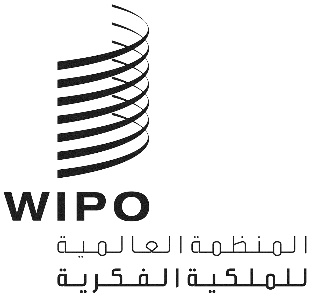 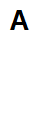 PCT/CTC/32/1 PROV.الأصل: بالإنكليزيةالتاريخ: 14 يونيو 2022معاهدة التعاون بشأن البراءات اللجنة المعنية بالتعاون التقنيالدورة الثانية والثلاثونجنيف، 3 أكتوبر 2022مشروع جدول الأعمالمن إعداد الأمانةافتتاح الدورةانتخاب الرئيس ونائبي الرئيساعتماد جدول الأعمالمشورة إلى جمعية اتحاد معاهدة التعاون بشأن البراءات حول اقتراح تعيين الهيئة السعودية للملكية الفكرية كإدارة للبحث الدولي والفحص التمهيدي الدولي في إطار معاهدة التعاون بشأن البراءاتملخص الرئيساختتام الدورة[نهاية الوثيقة]